Implementing Country representatives (https://eiti.org/about/board) 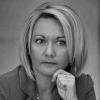 Ms Olga BIELKOVA Member of Parliament, UkraineMember of Ukrainian Parliament (Verkhovna Rada of Ukraine), Deputy Head of the Verkhovna Rada’s Committee on on Fuel and Energy Complex, Nuclear Policy and Nuclear Safety. Member of the Bloc Petra Poroshenko Parliament Faction.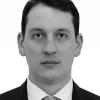 Mr Ruslan BAIMISHEV - AlternateDirector of Subsoil Use Department Ministry for Investments and Development, Republic of KazakhstanBorn on January 8, 1980 in Almaty, Kazakhstan. 2006 - "Femida" Law Academy - a lawyer.2012 - Kazakh National Technical University, specialty- Bachelor of Geology and Exploration of Mineral Deposits.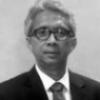 Mr Montty GIRIANNA Deputy Coordinating Minister for Energy and Mineral Resources, Indonesia; Chairman of EITI National Committee, IndonesiaMontty Girianna was born in Bandung, Indonesia on 22 January 1963. He graduated from Institut Teknologi Bandung (ITB), Indonesia with an Engineering degree in Civil Engineering in 1985. He received Master of Science degree in Transportation,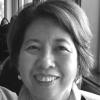 Ms Maria Teresa S. HABITAN - AlternateAssistant Secretary, Department of Finance, Philippines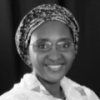 Ms Zainab Shamsuna AHMED Federal Minister of State Ministry of Budget and National Planning, NigeriaThe immediate past Executive Secretary and National Coordinator of the Nigeria Extractive Industries Transparency Initiative (NEITI). An accountant and public sector executive with extensive knowledge and diverse experience in public sector reform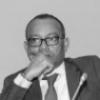 Mr José Fernandes ROSA CARDOSO - AlternateNational Coordinator, São Tomé e Principe (jcardoso@eiti.st)José Cardoso was appointed as EITI National Coordinator of Sao Tome and Principe in 2011 and has since been leading the country's application for Initiative.Former civil servant,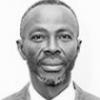 Mr Didier Vincent Kokou AGBEMADON National Coordinator, TogoMr Agbemadon has been Togo’s EITI national coordinator since 2010 and after being an alternate EITI Board member between 2013 and 2016, he became a full Board member in February 2016. 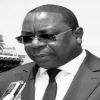 Mr Mankeur NDIAYE - AlternateChair of the EITI Senegal National Committee (nmankeur@yahoo.fr)Mr Mankeur Ndiaye is a career diplomat with extensive international experience. After studying at the Ecole Normale Supérieure at Dakar, he passed the competitive examination for the National School of Administration/Diplomatic Section,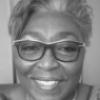 Ms Agnès Solange ONDIGUI OWONA EITI National Coordinator Cameroon (ondiguiagnessolange@yahoo.com)Agnès Solange Ondigui Owona is the Coordinator of the Extractive Industries Transparency Initiative (EITI) in Cameroon, a role she has held since 2009. Ms Ondigui Owona is also the Vice-Chairman of the Technical Commission for Privatization and Liquidat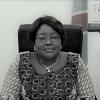 Ms Marie-Thérèse HOLENN AGNONG - AlternateAd interim National Coordinator, Democratic Republic of CongoLawyer at the Kinshasa Gombe Bar since October 18, 1995, Marie-Thérèse Holenn Agnong has a master's degree in Human Rights and a Bachelor in Political Science from the University of  Witwatersrand of Johannesburg RSA 2008-2013.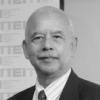 Mr Victor HART Chair of EITI Trinidad and TobagoVictor Hart is a national of Trinidad and Tobago. He is a retired construction professional: UK trained Chartered Quantity Surveyor and Project Manger. He has been a civil society activist since retirement in 1994.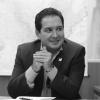 Mr Carlos Andres CANTE PUENTES- AlternateDeputy Minister of Mines, ColombiaCarlos Andrés Cante Puentes is currently the Deputy Minister of Mines. His focus is on working to strengthen the mining sector, with an emphasis on consolidating projects that will strengthen the regions and continue to strengthen economic development a